お客様各位　　　　　　　　　　　　　　　　　　　　　　　　　　　　　2024年7月吉日夏季休業のお知らせ拝啓時下、貴社益々ご清祥のこととお慶び申し上げます。平素は格別のお引き立てを賜り厚く御礼申し上げます。下記日程にて休業させていただきます。休業期間前後の出荷に関しましては、運送会社の配送遅延等が発生すると予想されます。お忙しいところ恐れ入りますが、お早めのご発注をお願いいたします。自　2024年8月13日　火曜日至　2024年8月16日　金曜日【※休業期間　2024年8月10日(土) ～　2024年8月18日(日)】〇出荷受付最終日　2024年8月7日(水)15:00〇出荷最終日　　　2024年8月8日(木)※お急ぎの場合はご相談ください。※休業明けは8月20日(火)より順次出荷いたします。※上記につきまして、ご不明な点がありましたら営業担当までお問合せ頂きます様お願いします。ご迷惑をおかけしますが、何卒ご理解いただけますようお願いいたします。敬具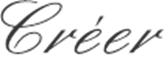 株式会社クレエ〒540-0013　　大阪府大阪市中央区内久宝寺町3丁目4番4号　文友社ビル4FTEL:06-6809-1368  FAX:06-6809-1378Email address : creer@pure.ocn.ne.jp